Leverhulme Early Career FellowshipDepartmental Expression of Interest (School of Law)https://www.leverhulme.ac.uk/early-career-fellowshipsDeadline 12pm, 24th November 2021Name of applicantProject titlePlease confirm you have checked your eligibility for this scheme (see eligibility criteria here)Yes, I am eligible for this callIf you are unsure about your eligibility, please contact fss-researchhub4@sheffield.ac.uk before submitting this formRefereesProvide the details of three people who have agreed to act as referees and will be able to do so via the on-line system. Please note, only one referee can be from the proposed host institution. We strongly recommend that the referees are not all from the same institution. The proposed mentor can be a referee. The head of department from your proposed host institution may not act as a referee.1.2.3.Any other matters you wish to bring to the attention of the Committee (100 words)Abstract (100)Details of current and past research (250)Detailed statement of proposed research (2 pages A4 max)Major publications (1 page A4)Research relevant to your proposal being carried out in the host department (100)Additional reasons for selecting your chosen host department and institution (100)If you have not moved institutions in the course of your academic career (ie. between your undergraduate university and proposed host institution), please give reasons as to why you wish to remain at the same institution (100)Research Budget 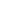 Give an indication of how you would propose to use the annual research allocation of £6000 for each year of the Fellowship. If the application is successful you will have the opportunity to revise these details.
The Trust does not support FEC. (200)